   ( Beyaz kartona basılarak spirallenecek olan  staj defteri kapağı olacaktır.)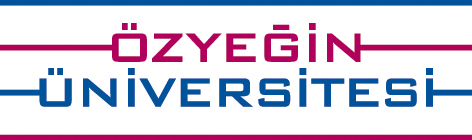   ÖZYEĞİN ÜNİVERSİTESİ	MİMARLIK ve TASARIM FAKÜLTESİ	 MİMARLIK BÖLÜMÜMİM.200ARAŞTIRMA STAJI RAPORUÖĞRENCİNİN OKUL NUMARASIÖĞRENCİNİN ADI SOYADISTAJIN YAPILDIĞI KURUMTARİH